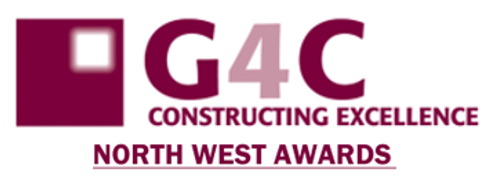 Ensure you read and understand the criteria and guidelines before completing this form. Guidelines and How to Enter can be found at www.g4c.org.uk  Importantly, please remember that:Information above the specified word limits may not be taken into considerationPhotos and Logos in a high resolution format MUST accompany your entryIs your entry?	(a) a personal entry	(b) a nomination	  	 CATEGORY DESCRIPTION – TRAINEE OF THE YEAR
Judges are looking for candidates who are currently undertaking or have completed (within the past 12 months) construction & the built environment work related training. Training can include short courses, industry recognised training and personal development. Judges are looking for exemplars that stand out from the crowd with outstanding achievements and commitment to training & development showing self motivation. Judges will look at how applicants have progressed through their career and adapted to industry change. Applicants should demonstrate achievements throughout their career and how they have developed communication, team and leadership skills while aiming to become one of the future leaders of the industry contributing towards the Construction 2025 vision as outlined below:PEOPLE – An industry that is known for it’s talented and diverse workforceSMART – An industry that is efficient and technologically advanced SUSTAINABLE – An industry that leads the world in low carbon and green construction exportsGROWTH – An industry that drives growth across the entire economy LEADERSHIP – An industry that with clear leadership from a Construction leadership council. This award is open to any Trainee within the construction & the built environment sector at any level.The G4C Awards ‘recognise the FUTURE LEADERS OF THE INDUSTRY’ Is your submission special?  We want to know if you are doing something that is new or different. Or if are you doing something that is common to the industry, but doing it better than anyone else.  It could be how you manage a specific process or a wide ranging programme. It doesn’t need to be technologically cutting edge, but it does need to be exemplary.  Is it honest?  We are not looking for marketing information.  We want real stories which give an honest summary of all the issues that you have overcome to deliver. TRAINEE OF THE YEAR TRAINEE OF THE YEAR Main Contact (this relates to questions/queries about the entry)  Name:                                        Tel No:                                        Email: Name of nomineePosition heldCurrent employerOffice addressType of organisation (i.e. housing association, developer, government department, contractor, consultant etc) Type of organisation (i.e. housing association, developer, government department, contractor, consultant etc) Please provide a brief and compelling summary of what makes this individual deserving of an award. (Please note this description may be used in the awards brochure)     Word limit 200      Please provide a brief and compelling summary of what makes this individual deserving of an award. (Please note this description may be used in the awards brochure)     Word limit 200      Your submission.  We encourage you to answer all sections, however it is not mandatory to complete them all.  If a section is not relevant please explain why.Your submission.  We encourage you to answer all sections, however it is not mandatory to complete them all.  If a section is not relevant please explain why.Judges ScoresOverview:Describe your role and how you have progressed within the built environment sector demonstrating your commitment to personal development. Word limit up to 500 wordsDescribe the impact you have made within your organization and the industry and the role you have played with key projects Word limit up to 250 wordsDescribe you have demonstrated a positive impact on the image of the industry and to your colleagues/ peers Word limit up to 250 wordsExplain which attributes you consider you display that could make you become one of the industry’s future leaders  including future goals and ambitionsWord limit up to 250 words